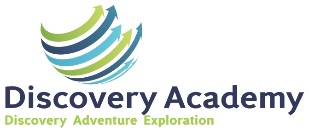 Application Form for a Nursery Place atDiscovery Academy, Porlock Avenue, Hattersley, Hyde  SK14 3LE**Please be aware that we currently only offer morning nursery sessions from 8.45am to 11.45amYour child’s detailsSurname 					Forename					Girl/Boy			DOB				Ethnicity			 Language(s) spoken						Religion				 Home address 																			Post code			Does your child or family have any special circumstances – e.g. medical condition for which a Nursery place would be of extra benefit? Please give details:Parent/Carer DetailsSurname						Surname 				Forename 						Forename 				Title (eg Mrs) 						Title (eg Mrs) 				Relationship to child 					Relationship to child 			Address if different to child’s:				Address if different to child’s		Post code						Post code		Tel No 							Tel No 					 Are you eligible for 30 hours funding?            Yes          NoIs 30 hours funding something you would be interested in?			  	 Yes          NoChildren begin nursery in the Academic Year (Sept to Jul) that they will turn 4yrs old. However, if we have spaces available we are able to start them the term after they turn 3yrs old.Please state when you would like you child to join our nursery 	Month		    Year		**Note**Being offered a place at our Nursery does not automatically guarantee a place in a Reception Class Please return to the address at the top of the form or email to infodiscoveryhyde@victoriousacademies.org 